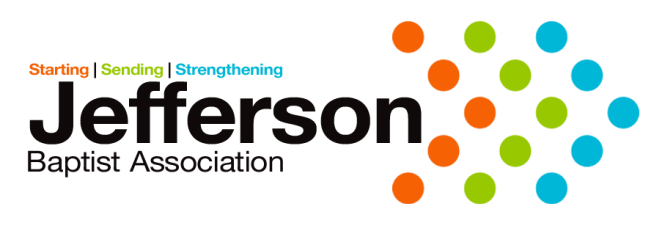 2021 Bates Creek Camp COVID-19 InformationJefferson Baptist Association takes the health and safety of your children very seriously.  We realize that the COVID-19 virus is a concern for you as you consider sending your child to camp this summer.  The information contained here will detail measures we are taking at camp this summer to do our best to provide a safe camping experience.-Masks are optional.  We will NOT be requiring masks to be worn while at camp.  -Each Church group will complete a COVID Screening form prior to their arrival at Camp.  This form will be filled out by a church leader for the entire group coming from your church.   This will require a temperature check prior to leaving the church for camp.-Temperature checks will be performed each morning by a cabin leader for each cabin prior to leaving the cabin in the Morning. (Each church needs to bring their own thermometer(s) )  Any child with a temperature of 100.4 or greater will be immediately taken to the nurse for evaluation.  Determinations of quarantine or campers/groups being sent home will be made on a case by case basis. -Social distancing will be observed as much as possible.  Some situations, depending on camp size, may not allow for full social distancing, but we will be careful to observe appropriate distancing when and where possible.-Hand sanitizer will be available at multiple places throughout the camp.-All Cabin surfaces (including beds, tables, showers, toilets, doorknobs, fans, light switches, etc) will be required to be disinfected regularly, at least daily.  The Camp will provide disinfecting solution.-The Camp staff will provide mixed group Bible Study groups as we always do.  However, if your church would prefer to have your church group do their Bible Study together with just your church, led by a leader from you church we would allow that this year.  Please contact our office if that is what you would like to do and a Camp Director will contact you with information.-Recreation will be provided by the camp each day.  This will be mixed groups.  This will be done outside most days, but should the weather prevent that games and recreation will be moved indoors and into a space that will allow for as much social distancing as possible.